Year 4 Home Learning Menu – Week 9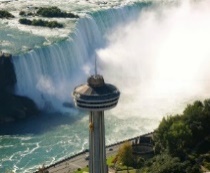 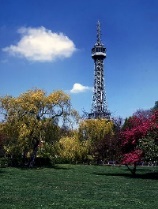 1.6.20-5.6.20Have a go at as many of the activities as you can. There are 3 Maths and 3 English lessons for you to complete which you will find more details of in the Maths and English Support Packs. You will need to work through the lessons in order. Have a look at the suggested timetable to help you. There are also 3 topic based activities for you to complete which link to the learning you would have completed at school.Maths 1  Follow the link provided to watch the video and complete the activity for Summer Term Week 2 Lesson 3, pounds and pence. Maths 2  Follow the link provided to watch the video and complete the activity for Summer Term Week 2 Lesson 4, ordering money.Maths 3 Using your knowledge from the previous two Maths activities, answer the questions, solving money problems. English – Guided ReadingUse the Literacy video of ‘The Green Ship’ to answer the prediction questions. English Write the next part of the story based on your previous predictions. Remember to include description and direct speech.EnglishUse the next part of the story to plot the different place the ship visits, on the map. Use quote from the text to support your answer. Topic 1 HistoryLook at the information provide to you about the Vikings. Write a detailed paragraph explaining who they were and why they chose to come to England. Topic 2 HistoryLook at the information provided for you about Viking life. Choose an individual from a Viking village and write a diary entry from their point of view. Include as many historical facts as possible. Topic 3 ScienceUsing the definitions of conductors and insulators, look around your home to identify which materials/objects could be used for either. Extension: Answer the test style questions on this week’s money objectives. Look at the passage of writing that has been given to you. Edit it by including the correct punctuation. Focus on the punctuation for direct speech. Using your knowledge and investigation on conductors and insulators, explain why it is important we have both. Extension: Answer the test style questions on this week’s money objectives. Look at the passage of writing that has been given to you. Edit it by including the correct punctuation. Focus on the punctuation for direct speech. Using your knowledge and investigation on conductors and insulators, explain why it is important we have both. Extension: Answer the test style questions on this week’s money objectives. Look at the passage of writing that has been given to you. Edit it by including the correct punctuation. Focus on the punctuation for direct speech. Using your knowledge and investigation on conductors and insulators, explain why it is important we have both. 